FAFSA – Free Application for Federal Student Aid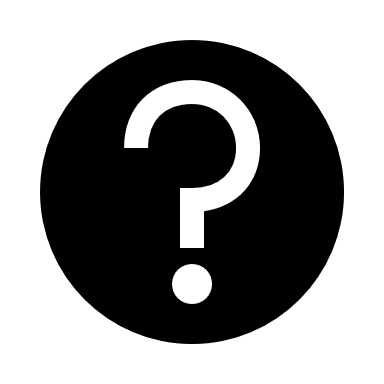 	I submitted my FAFSA…now what?First, make sure that you received an email confirming your FAFSA was successfully submitted. Here is what you can expect to happen next:Review your Student Aid Report (SAR)After you submit your FAFSA, you’ll get a Student Aid Report (SAR) within a few days if you signed online or longer if you submitted a paper signature page. Your SAR is a summary of the FAFSA data you submitted. You can print your SAR by logging into FAFSA.ed.gov with your FSA ID and clicking on the appropriate school year. Once you receive your SAR, review to make sure all the information is correct!Review your Expected Family Contribution (EFC) When reviewing your SAR, look for the expected family contribution (EFC) number. You can find your EFC in the box at the top of the first page of your SAR, under your SSN. Your EFC is a measure of your family’s financial strength and is calculated according to a formula established by law. This formula considers the following about you (and your parents if you are a dependent student):Taxed and untaxed incomeAssetsBenefits such as unemployment and social securityFamily sizeNumber of family members who will attend college during the yearSchools use your EFC to determine your federal student aid eligibility and your financial aid award. However, it’s important to remember that your EFC is not the amount of money your family will have to pay for college, nor is it the amount of federal student aid you will receive. It is a number used by your school to calculate your financial need and the amount of aid you are eligible to receive. If you have questions, contact your school’s financial aid office.Make corrections if you need toYou must wait for your most recent FAFSA submission to process before you can update or make corrections to your FAFSA. Be aware of the verification processVerification is the process your school uses to confirm that the data reported on your FAFSA is accurate. Schools are required to randomly select a certain percentage of filers for verification. In addition, filers who do not use the IRS DRT to import taxes will automatically get selected for verification and be required to submit a tax transcript. You can go to the IRS website https://www.irs.gov/individuals/get-transcript  to order transcripts.Make sure that you follow through with any additional information schools request and submit this documentation by the school specific deadline or you will not receive any financial aid money. 